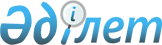 О внесении изменения в постановление акимата от 2 февраля 2012 года № 36
"Об установлении квоты рабочих мест для инвалидов и лиц, освобожденных из
мест лишения свободы"
					
			Утративший силу
			
			
		
					Постановление акимата Тарбагатайского района Восточно-Казахстанской области от 27 декабря 2012 года N 389. Зарегистрировано Департаментом юстиции Восточно-Казахстанской области 23 января 2013 года N 2836. Утратило силу - постановлением акимата Тарбагатайского района от 28 марта 2013 года N 134      Сноска. Утратило силу - постановлением акимата Тарбагатайского района от 28.03.2013 N 134.      Примечание РЦПИ.

      В тексте сохранена авторская орфография и пунктуация.

      В соответствии с подпунктами 13), 14), 14-1), 14-3) пункта 1 статьи 31 Закона Республики Казахстан от 23 января 2001 года "О местном государственном управлении и самоуправлении в Республике Казахстан", подпунктом 5-5) статьи 7 Закона Республики Казахстан от 23 января 2001 года "О занятости населения" акимат Тарбагатайского района ПОСТАНОВЛЯЕТ:



      1. Внести в постановление акимата от 2 февраля 2012 года № 36 «Об установлении квоты рабочих мест для инвалидов и лиц, освобожденных из мест лишения свободы» (зарегистрировано в Реестре государственной регистрации нормативных правовых актов за № 5-16-124, опубликовано в районной газете «Тарбагатай» № 21-22 от 23 февраля 2012 года) следующее изменение:



      пункт 1 изложить в следующей редакции:

      «1. Установить квоту рабочих мест для инвалидов в размере трех процентов, для лиц, освобожденных из мест лишения свободы и состоящих на учете службы пробации уголовно-исполнительной инспекции, в размере одного процента от общей численности рабочих мест.».



      2. Контроль за исполнением настоящего постановления возложить на заместителя акима района Жакаева С.



      3. Постановление вводится в действие по истечении десяти календарных дней после дня его первого официального опубликования.

       Аким района                                Е. Текешов
					© 2012. РГП на ПХВ «Институт законодательства и правовой информации Республики Казахстан» Министерства юстиции Республики Казахстан
				